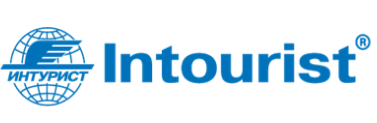 САНКТ-ПЕТЕРБУРГ - ГРУППОВЫЕ ЭКСКУРСИИ15 ИЮЛЯ– 27 СЕНТЯБРЯ 2020Все экскурсии проводятся на русском языке!В стоимость входит экскурсия в составе сборной группы (транспортное и экскурсионное обслуживание, входной билет в музей по программе), цены действительны для граждан РФ (необходимо иметь с собой паспорт и удостоверение учащегося для школьников).ДЕНЬ НЕДЕЛИОПИСАНИЕ ЭКСКУРСИИПРИМЕЧАНИЕПЯТНИЦА10:00 Петербург – Морская столица России. Санкт-Петербург известен как Родина Российского флота и город морской славы. Вы сможете посетить места, которые связаны с историей флота, города и нашей страны. В программе автобусной экскурсии: прогулка по Александровскому саду, Адмиралтейство, Медный всадник, легендарный Ледокол «Красин», памятник русскому мореплавателю адмиралу Ивану Федоровичу Крузенштерну, Университетская набережная, Стрелка Васильевского острова, Петропавловская крепость. Взрослые - 1200 руб.Дети от 7 до 16 лет - 900 руб.Дети до 7 лет – 800 руб.*Рекомендуем взять с собой теплую одежду и удобную обувь. ПЯТНИЦА13:00 Прогулка на кораблике по Неве. Прекрасная возможность полюбоваться великолепием стройных набережных и погрузиться в историю становления Северной Столицы.Окончание экскурсии не позднее 16:00 в центре города.Взрослые - 600 руб.Дети от 7 до 12 лет – 550 руб.
Дети до 7 лет - 550 руб.Рекомендуем взять с собой теплую одеждуСУББОТА 11:00 Загородная автобусная экскурсия «Город-порт Кронштадт - морская крепость с военной историей» (6 часов). В программе экскурсии: дамба, Петровский док, футшток, порт с видом на Кронштадтский рейд и форты, Якорная площадь, памятник адмиралу Макарову, боевые и учебные корабли, посещение великолепного Морского Никольского собора, открытого после реставрации в 2013 г.Окончание экскурсии не позднее 19:00 в центре города.Взрослые - 1700 руб.Дети от 7 до 16 лет - 1400 руб.Дети до 7 лет - 1200 руб.* Рекомендуем взять с собой теплую одежду и удобную обувь.При посещении храмов и соборов требуется соблюдать дресс-код (женщинам запрещено посещать действующие храмы и монастыри без головного убора, в брюках или короткой юбке, мужчинам -  в шортах или брюках ¾ длины).ВОСКРЕСЕНЬЕ10:00 Экскурсия «Императорский Петербург» (3 часа). В программе автобусно-пешеходной экскурсии: посещение Казанского собора, главной святыней которого является икона Казанской Божией Матери, Михайловский замок - резиденция императора Павла I, памятник Петру Великому, Летний сад, Марсово поле, памятник фельдмаршалу А.В. Суворову, Петроградская сторона, домик Петра I, дворец Матильды Кшесинской, Мраморный дворец, памятник Александру III, Миллионная улица, здание Нового Эрмитажа и Атланты.Окончание экскурсии не позднее 15:00 в центре города.Взрослые - 1200 руб.Дети от 7 до 16 лет - 900 руб.Дети до 7 лет – 800 руб.При посещении храмов и соборов требуется соблюдать дресс-код (женщинам запрещено посещать действующие храмы и монастыри без головного убора, в брюках или короткой юбке, мужчинам -  в шортах или брюках ¾ длины). *Рекомендуем удобную обувь для пешеходной части экскурсии.